Address ___________________________________________________________________________________I, ____________________________ authorize the Ministry of Transportation & Infrastructure to complete unmanned aerial systems (UAS) operations within my property.  I acknowledge the UAS may fly over structures and other personal property. As per Transport Canada Regulations, the Ministry’s pilot in charge (PIC) has notified me of the operational details.  This includes:The UAS being usedThe operational limits of the operationThe approximate flight timesAny risks associated with the operationSignature: ____________________________	Date: _________________________		Property OwnerSignature: ____________________________	Date: _________________________		Pilot in Charge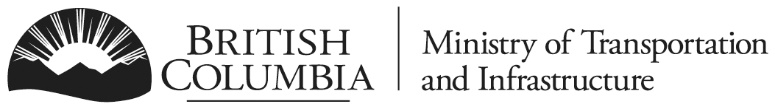 AUTHORIZATION TO COMPLETE UAS OPERATIONS WITHIN PRIVATE PROPERTY 